H. AYUNTAMIENTO CONSTITUCIONAL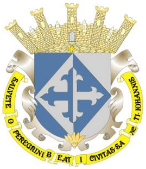 SAN JUAN DE LOS LAGOS, JALISCO, 2018-2021ORDEN DEL DIASESION  15  ORDINARIA DE AYUNTAMIENTO 20  DE  AGOSTO  DEL AÑO 2019Hora de inicio: 12:00 p.m.Lugar de reunión: Sala de Sesiones del Palacio Municipal.I.- LISTA DE ASISTENCIA Y DECLARATORIA DE QUORUM LEGAL.II.- LECTURA, APROBACION Y FIRMA DEL ACTA DE LA SESION ORDINARIA NUMERO 13 DE FECHA 17 DE JULIO DEL 2019 Y FIRMA DEL ACTA DE LA SESION EXTRAORDINARIA NUMERO 14 DE FECHA 30 DE JULIO DEL 2019.III.- LECTURA Y APROBACION DEL ORDEN DEL DIA.-IV.- EL C. EDUARDO SAUL GARCIA PADILLA, REGIDOR DE DELEGACIONES Y TURISMO, MEDIANTE SU ESCRITO DE FECHA 25 DE JULIO DEL 2019, SOLICITA LA AUTORIZACION DE LA SIGUIENTE OBRA:CONSTRUCCION DE BAÑOS EN LA DELEGACION DE MEZQUITIC DE LA MAGDALENA CON UNA INVERSION DE $316,222.29 (TRESCIENTOS DIECISEIS MIL DOSCIENTOS VEINTIDOS PESOS 29/100 M.N.).SE ADJUNTA PRESUPUESTO.SOLICITUDES DE APOYO A LA CIUDADANIA:V.- LA C. AGUSTINA MORENO CARRERAS, MEDIANTE SU ESCRITO DE FECHA 15 DE JULIO DEL 2019, EXPRESA SU DESEO DE CEDER LOS DERECHOS DEL LOCAL NO. 56 CON UNA SUPERFICIE DE 4MTS CUADRADOS EN EL MERCADO ZENON DE LA TORRE DE ESTE MUNICIPIO, A LA C. BLANCA FABIOLA PADILLA HERMOSILLO.LO ANTERIOR PORQUE YA SE ENCUENTRA EN EDAD AVANZADA Y LE ES IMPOSIBLE ATENDER PERSONALMENTE SU GIRO Y POR ASI CONVENIR  A SUS INTERESES. VI.- VECINOS Y LOCATARIOS DE LA CALLE MORENO VALLEY, MEDIANTE SU ESCRITO DE FECHA 22 DE JULIO DEL 2019, EXTERNAN LAS NECESIDADES DE LA CALLE PARA QUE LAS AUTORIDADES DE VIALIDAD Y TRANSITO MUNICIPAL LES BRINDE COMPLETO APOYO, YA QUE PARA LOS CIUDADANOS VECINOS, LOCATARIOS Y RENTEROS ES INDISPENSABLE QUE LOS TOLEREN CON ESTACIONAMIENTO A AMBAS ACERAS YA QUE NO ENTORPECE LA VIALIDAD PEATONAL Y ES INDISPENSABLE PARA LOS QUE VIVEN EN ESTA CALLE.DE LA MISMA MANERA SOLICITAN SU APOYO CON ESTACIONAMIENTO EN FRENTE DE MORENO VALLEY 141 PARA FINES DE SUS NEGOCIOS Y PACIENTES DEL SEGURO SOCIAL, Y LES BRINDEN TOLERANCIA ASI COMO EN LA LLANTERA.VII.- EL C. OSCAR HUMBERTO FLORES GALICIA, PRESIDENTE DEL GRUPO 1960 PEREGRINACION 2019 “GRUPO DE A PIE”,  MEDIANTE  SU ESCRITO DE FECHA 19 DE JULIO DEL 2019, SOLICITA SU APOYO ECONOMICO PARA CUBRIR EL GASTO QUE SE GENERA  PARA LA PARTICIPACION DEL GRUPO DE MOJIGANGAS, PARA LA ROMERIA DE SU PEREGRINACION  “GRUPO A PIE” DEL 29 DE NOVIEMBRE AL 6 DE DICIEMBRE DE CADA AÑO, DESDE 1960 DE GALICIA.DICHA ROMERIA INICIA EN LA CALLE BENIGNO ROMO.VIII.- EL C. ROBERTO MORENO TORRES, DIRECTOR DEL GRUPO DE DANZA NRTA. SRA. DE SN. JUAN, MEDIANTE SU ESCRITO DE FECHA DE RECIBIDO 17 DE JULIO DEL 2019, SOLICITA SU APOYO YA QUE TIENEN EL HONOR DE REPRESENTAR AL MUNICIPIO EN LA CIUDAD DE QUERETARO, Y ESTARAN CUMPLIENDO 23 AÑOS ININTERRUMPIDOS DE ESTAR PARTICIPANDO EN ESTAS BONITAS FESTIVIDADES, SU PARTICIPACION SERA DEL PROXIMO 12 DE SEPTIEMBRE REGRESANDO EL DIA 15 DEL MISMO MES, POR LO QUE SOLICITAN SU APOYO CON 20 KILOS DE CUERO DE RES PARA ELABORAR HUARACHES, 5 PIELES DE GAMUZA PARA UNOS TRABAJOS DE UTENSILIOS, 250 LTS DE COMBUSTIBLE “DIESEL” PARA EL AUTOBUS QUE LES RENTAN PARA SU TRASLADO.IX.- CLAUSURA DE LA SESION.